.Tag: 4 Counts, after count 32 after 11. Wall[1 – 8] R Step fwd., L togeth. w. ¼ turn L, R Shuffle Fwd., ¾ Hinge Turn R, Cross Shuffle[9 – 16] 2 x R Kick Ball Cross, ¾ Monterey Turn[17 – 24] R side, Together, R Shuffle fwd., Rock Step ½ Shuffle Turn L[25 – 32] ½ Shuffle Turn L, Coaster Step, walk 4 x vorTag (Brücke)[1 – 4] Tag 2 X R Step fwd., L together w. ¼ turn LContact: astrid.kaeswurm@gmx.deGo West (de)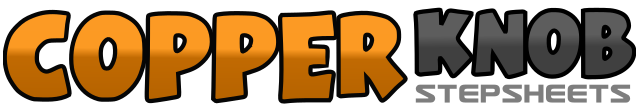 .......Count:32Wall:4Level:Beginner / Novice - Hustle / Smooth.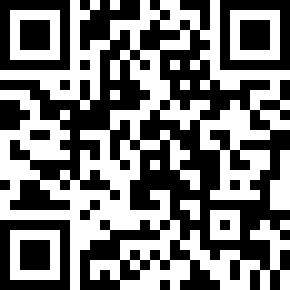 Choreographer:Astrid Kaeswurm (DE) & Monika Mickein (DE) - Oktober 2013Astrid Kaeswurm (DE) & Monika Mickein (DE) - Oktober 2013Astrid Kaeswurm (DE) & Monika Mickein (DE) - Oktober 2013Astrid Kaeswurm (DE) & Monika Mickein (DE) - Oktober 2013Astrid Kaeswurm (DE) & Monika Mickein (DE) - Oktober 2013.Music:Go West - Pet Shop BoysGo West - Pet Shop BoysGo West - Pet Shop BoysGo West - Pet Shop BoysGo West - Pet Shop Boys........1, 2R vor, L an R schließen u. dabei ¼ Drehung L ausführen3 & 4R Schritt vor, L an R anschließen, R Schritt vor5, 61/4 Drehung R und L rück, ½ Drehung R und R seit7 & 8L weit über R kreuzen, R heranziehen, L weit über R kreuzen1 & 2R diagonal R kicken, R an L anstellen, L über R kreuzen3 & 41 & 2 wiederholen5 - 8R seitl. auftippen, 3/4 Dreh. R u. an L schließen, L seitl. auftippen, L an R schließen1, 2R seit, L an R schließen3 & 4R Schritt vor, L an R schließen, R Schritt vor5, 6L vor, zurück belasten auf R,7 & 8½ Drehung L mit L seit, R an L schließen, L vor1 & 2½ Drehung L mit R seit, L an R schließen, R rück3 & 4L rück, R an L schließen, L vor5 – 8kleine Schritte vor mit R beginnend1, 2R vor, L an R schließen u. dabei ¼ Drehung L ausführen3, 4R vor, L an R schließen u. dabei ¼ Drehung L ausführen